Publicado en Miami. FL el 29/04/2022 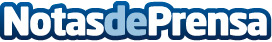 Visorjudicial.com fue preseleccionado por la Academia Internacional de Ciencias Digitales al Webby Award Un órgano de jueces internacionales, compuesto por más de dos mil expertos en la industria de la tecnología, y miembros de la Academia Internacional de Artes y Ciencias Digitales, realizó la preselección entre más de 14.500 proyectos digitales al codiciado Webby Award. Visorjudicial.com fue preseleccionada con otras páginas web de 70 países que hacen parte de las mejores páginas en todo el planetaDatos de contacto:Virginia Crowly7868985642Nota de prensa publicada en: https://www.notasdeprensa.es/visorjudicial-com-fue-preseleccionado-por-la Categorias: Internacional Derecho E-Commerce Software Ciberseguridad http://www.notasdeprensa.es